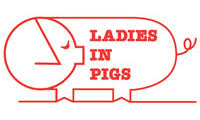 Farm animal number bondsUse the pig sheets with 20 pigs on to make number sentences up to 20.								= 20			= 20			= 20			= 20